          CIVIL ENGINEERING AND ARCHITECTURE       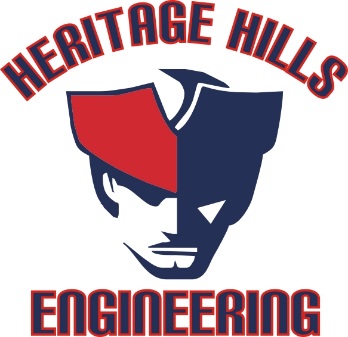 Kitchen Remodel				    3rd Grading Period Project Contains										   POINTS*Annotated Hand Sketches					______/10*Drone View								______/10*First Floor Print-Off (W/ Components) 		______/10*Anotated First Floor Print off (W/O Comp.)		______/10*Anotated First Floor Print off (W/ Comp.)		______/10	*4 Camera Views (Realistic, Different Angles)	______/10*Excell Cost Analysis Spreadsheet				______/10	(includes, but not limited to…)	-Appliances	-Cabinets			-Flooring	(18in. tile)*Over-all Appearance 						______/30	(maximize space, cabinets upper/lower	 decorations, attention to details)										   Total________/100Name:_________________________________